FORMULAREFormularul  – 1 Formular de ofertă (propunerea financiară) pentru atribuirea  contractuluiFormularul  – 2	 Centralizator de preţuriFormularul – 3	Propunere tehnică pentru atribuirea contractuluiFormularul – 4 Declarație privind sănătatea si securitatea în muncăFormularul – 5 Declarație privind conflictul de intereseFORMULARUL nr. 1OFERTANTUL__________________   (denumirea/numele)FORMULAR DE OFERTĂCătre ....................................................................................................                     (denumirea autorității contractante și adresa completă)    Domnilor,    1. Examinând documentația de atribuire, subsemnații, reprezentanți ai ofertantului _______________________________               , (denumirea/numele ofertantului)     ne oferim ca, în conformitate cu prevederile și cerințele cuprinse în documentația mai sus menționată, să prestăm „……………………………………………………………………………………….” pentru suma de ________________________ lei, (suma în litere și în cifre)                                                    la care se adaugă taxa pe valoarea adaugată în valoare de ______________________  lei (suma în litere și în cifre)    2. Ne angajăm ca, în cazul în care oferta noastră este stabilită câștigătoare, să începem serviciile și să terminăm prestarea acestora în conformitate cu specificaţiile din caietul de sarcini în _______ (perioada în litere si în cifre).                      3. Ne angajăm să menținem această ofertă valabilă pentru o durată de______________ zile, respectiv până la data de __________________(durata în litere si în cifre)                                                                                                (ziua/luna/anul) și ea va rămâne obligatorie pentru noi și poate fi acceptată oricând înainte de expirarea perioadei de valabilitate.    4. Până la încheierea și semnarea contractului de achiziție publică această ofertă, împreună cu comunicarea transmisă de dumneavoastră, prin care oferta noastră este stabilită câștigătoare, vor constitui un contract angajant între noi.    5. Întelegem că nu sunteți obligați să acceptați oferta cu cel mai scăzut preț sau orice altă ofertă pe care o puteți primi.Data _____/_____/__________________, în calitate de _____________________, legal autorizat sa semnez                        (semnatura)oferta pentru și în numele ____________________________________.                                                       (denumirea/numele ofertantului)FORMULARUL nr. 2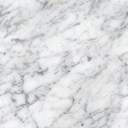 Operator Economic..........................(denumirea)CENTRALIZATOR DE PREŢURI Se va oferta întreg pachetul.Nu se acceptă oferte parțiale din cadrul pachetului și nici oferte alternative.Semnătura ofertantului sau a reprezentantului ofertantului         ....................................................Numele  şi prenumele semnatarului				        .....................................................Capacitate de semnătura					        .....................................................Detalii despre ofertant Numele ofertantului  						        .....................................................Ţara de reşedinţă					                    .....................................................Adresa								        .....................................................Adresa de corespondenţă (dacă este diferită)		        .....................................................Adresa de e-mail                                                                           .....................................................Telefon / Fax							        .....................................................Data 						                                   .....................................................FORMULARUL nr. 3OFERTANTUL__________________   (denumirea/numele)PROPUNERE TEHNICĂServicii de închiriere sală și sonorizare, coffee break și servire masă în cadrul Proiectului Pocu 153299 ProinventSemnătura ofertantului sau a reprezentantului ofertantului                    .....................................................Numele  şi prenumele semnatarului				        .....................................................Capacitate de semnătura					        .....................................................Detalii despre ofertant Numele ofertantului  						        .....................................................Ţara de reşedinţă					                    .....................................................Adresa								        .....................................................Adresa de corespondenţă (dacă este diferită)			        .....................................................Adresa de e-mail                                                                                    .....................................................Telefon / Fax							        .....................................................Data 							                    ....................................................FORMULARUL nr.4         declaratie privind SĂNATATEA ȘI SECURITATEA ÎN muncĂSubsemnatul, ........................... (nume și prenume), reprezentant împuternicit al ……………………….. (denumirea operatorului economic), declar pe propria răspundere că mă anagajez să prestez ............................. pe parcursul îndeplinirii contractului, în conformitate cu regulile obligatorii referitoare la condițiile de muncă și de protecție a muncii, care sunt în vigoare în România.De asemenea, declar pe propria răspundere că la elaborare ofertei am ținut cont de obligațiile referitoare la condițiile de muncă și de protecție a muncii, și am inclus costul pentru îndeplinirea acestor obligații.Totodată, declar că am luat la cunoştinţă de prevederile art 326 « Falsul în Declaraţii » din Codul Penal referitor la « Declararea necorespunzătoare a adevărului, făcută unui organ sau instituţii de stat ori unei alte unităţi în vederea producerii unei consecinţe juridice, pentru sine sau pentru altul, atunci când, potrivit legii ori împrejurărilor, declaraţia făcuta serveşte pentru producerea acelei consecinţe, se pedepseşte cu închisoare de la 3 luni la 2 ani sau cu amenda »Semnătura ofertantului sau a reprezentantului ofertantului                     .....................................................Numele  şi prenumele semnatarului				        .....................................................Capacitate de semnătura					        .....................................................Detalii despre ofertant Numele ofertantului  						        .....................................................Ţara de reşedinţă					                    .....................................................Adresa								        .....................................................Adresa de corespondenţă (dacă este diferită)			        .....................................................Adresa de e-mail                                                                                    .....................................................Telefon / Fax							        .....................................................Data 							                     .....................................................FORMULARUL nr.5Operator Economic..........................(denumirea)DECLARAȚIE privind conflictul de interesepentru ofertanţi/ ofertanţi asociaţi/ subcontractanţi/terţi susţinătoriSubsemnatul,_______________________________ (nume și prenume), domiciliat (a) in ..............                                            ………………………………….... (adresa de domiciliu), identificat (a) cu act de identitate (CI/pasaport), seria .................., nr. ................, eliberat de .............., la data de .................., CNP .........................., reprezentant legal autorizat al______________________________________________(denumirea/numele şi sediul/adresa ofertantului), în calitate de ofertant/ ofertant asociat/ subcontractant /terţ susţinător( după caz), la procedura de atribuire a contractului de achiziţie publică având ca obiect ………………………………………………………………………………………………………………….. la data de .................. (zi/lună/an), organizată de …………………………, declar pe proprie răspundere, sub sancţiunea excluderii din procedură şi sub sancţiunile aplicate faptei de fals în acte publice, că în calitate de participant la acestă procedură nu ne aflăm într-o situație de conflict de interese în sensul art. 59 și art.60 din Legea nr. 98/2016 privind achizițiile publice, cu modificările și completările ulterioare.-	situația în care ofertantul individual/ofertantul asociat/candidatul/subcontractantul propus/terțul susținător are drept membri în cadrul consiliului de administrație/organului de conducere sau de supervizare și/sau are acționari ori asociați semnificativi persoane care sunt soț/soție, rudă sau afin până la gradul al doilea inclusiv ori care se află în relații comerciale cu persoane cu funcții de decizie în cadrul Autorității/entității contractante sau al furnizorului de servicii de achiziție implicat în procedura de atribuire;-	situația în care ofertantul/candidatul a nominalizat printre principalele persoane desemnate pentru executarea contractului persoane care sunt soț/soție, rudă sau afin până la gradul al doilea inclusiv ori care se află în relații comerciale cu persoane cu funcții de decizie în cadrul Autorității/entității contractante sau al furnizorului de servicii de achiziție implicat în procedura de atribuire.Subsemnatul declar că informaţiile furnizate sunt complete şi corecte în fiecare detaliu şi înţeleg că autoritatea contractantă are dreptul de a solicita, în scopul verificării şi confirmării declaraţiilor, orice documente doveditoare de care dispunem. Inteleg că în cazul în care aceasta declarație nu este conformă cu realitatea sunt pasibil de încălcarea prevederilor legislației penale privind falsul în declarații.Anexat este lista acţionarilor/asociaţilor /membrilor consiliului de administraţie/organ de conducere sau de supervizare / persoane împuternicite din cadrul Universitatii “Dunarea de Jos” din Galati.  Semnătura ofertantului sau a reprezentantului ofertantului                      ........................................Numele  şi prenumele semnatarului		                                           ..........................................Capacitate de semnătura                		                                           ..........................................Detalii despre ofertant(adresa de e-mail) Numele ofertantului  						                  ...........................................Ţara de reşedinţă		                       	                                         .............................................Adresa								                 .............................................Adresa de corespondenţă (dacă este diferită)                                       .............................................Telefon / Fax							                  ...........................................Data 									..........................................Lista acţionari/asociaţi /membri în consiliul de administraţie/organ de conducere sau de supervizare / persoane împuternicite din cadrul Universitatii “Dunarea de Jos” din Galati denumirea/numele ofertantului.Semnătura ofertantului sau a reprezentantului ofertantului                   ……....................................Numele  şi prenumele semnatarului		                                           ..........................................Capacitate de semnătura                		                                           ..........................................Detalii despre ofertant(adresa de e-mail) Numele ofertantului  					                                ...........................................Ţara de reşedinţă		                       	                                           ...........................................Adresa							                                ..........................................Adresa de corespondenţă (dacă este diferită)                                          ……....................................Telefon / Fax					                                           ...........................................Data 							                                ..........................................Nr. crt.Denumirea serviciuluiUMValoare estimată RON fără TVACantitatea solicitatăU.MPreț unitar RON fără TVAPreț total RONfără TVAPreț total RONcu TVA013456=4*5%7=6+5%1Servicii de închiriere sală și sonorizaresală420.001se completează de către ofertantse completează de către ofertantse completează de către ofertant2Servicii de coffee breakpers1235.0065se completează de către ofertantse completează de către ofertantse completează de către ofertant3Servicii de servire masăpers5525.0065se completează de către ofertantse completează de către ofertantse completează de către ofertantNR.CRT.Cerinţe autoritate contractantăPROPUNERE TEHNICĂ OFERTANT1SERVICII ÎNCHIRIERE SALĂ ȘI SONORIZAREData: 9 decembrie 2022Numar sali de conferinta: 1Capacitate sală: 1 sala cu suprafata minima de 150 mp si capacitate de minim 65 de locuri, dotata cu doua cai de acces, pentru a se pastra fluxul de intrare-iesire a participantilor, iar accesul in sala sa se poata face direct din zona pietonala pentru a facilita accesul participantilorLocalizarea salii de conferinta: sala de conferinta va fi asigurată de operatorul economic in cadrul unui complex hotelier, clasificat la 3 stele, aflat la o distanta de maxim 2 km de sediul Facultatii Transfrontaliere din cadrul Universitatii „Dunarea de Jos” din Galati, str. Domneasca nr. 111.Facilitati organizatorice sali de conferinta:- lumina naturala;- garderoba;- spatiu secretariat dotat cu masa si scaune, la intrarea in sala de conferinte, pentru  primirea si inregistrarea  participantilor   informarea  si  indrumarea  acestora, precum si inmanarea materialelor reuniunii;- sala sa fie izolata fonic, astfel incat participantii sa nu fie deranjati de alte activitati care au loc in aceeasi cladire sau in imediata apropiere;- spatiu exclusiv pentru organizarea si servirea pauzelor de cafea;- personal pentru amenajarea salii si a tuturor elementelor de logistica;- event manager – disponibil in permanenta sa raspunda solicitarilor beneficiarului si sa asigure desfasurarea optima a evenimentului.Facilitati tehnice sală de conferinta:- aer conditionat cu control individual al temperaturii si umiditatii;- ecran  de proiecţie;- flip-chart + consumabile;- videoproiector;- laptop;- sonorizare cu 2 microfoane mobile si 2 microfoane fixe + asistenta tehnica; - internet WI-FI cu linie de back-up si LAN network;- prezidiu si pupitru speaker.Amenajarea salii si a tuturor elementelor mentionate mai sus vor fi realizate cu o zi inainte si vor fi verificate de beneficiar.se completează de către ofertant22. SERVICII DE SERVIRE MASA2.1. Servicii de catering (coffee break) Data: 9 decembrie 2022Numar participanti: 65 persoaneLocatie: spatiul exclusiv destinat activitatilor de catering  din cadrul salii de conferinta cu suprafata minima de 150 mp si capacitate de minim 65 locuri, din cadrul unui complex hotelier, clasificat la 3 stele, aflat la o distanta de maxim 2 km de sediul Facultatii Transfrontaliere din cadrul Universitatii „Dunarea de Jos” din Galati, str. Domneasca nr. 111.Tip servire: bufet tip cocktailLogistica asigurata:- amenajare buffet cu mese si fete de masa- mese de cocktail - platouri inox / sticla/ portelan si clesti inox- farfurii desert si fructe din portelan- pahare din sticla- cesti cafea si cani ceai din portelan- dispensere din inox pentru bauturi calde (cafea si ceai)- spatule, servetele si alte consumabile- personal calificatStructura meniu coffee break/persoana:- cafea espresso, 150 ml- ceai, 200 ml (3 sortimente)- zahar alb/brun, indulcitor, lapte condensat, lamaie feliata, miere de albine - nelimitat- apa minerala carbogazoasa si plata, 500 ml + 500 ml- bauturi racoritoare carbogazoase si necarbogazoase, 300 ml- nectaruri din fructe, 250 ml- produse de patiserie-cofetarie, 200 g (minim 5 sortimente)- fructe, 300 g- minisandwich-uri cu branzeturi, carne de curcan, vita, somon, ton, legume, 300 g (minim 6 sortimente)2.2. Servicii de catering (servire masa)Data: 9 decembrie 2022Numar participanti: 65 persoaneLocatie: restaurant clasificat la 3 stele, situat in aceeasi cladire cu salile de conferinta, din cadrul unui complex hotelier clasificat la 3 stele, aflat la o distanta de maxim 2 km de sediul Facultatii Transfrontaliere din cadrul Universitatii „Dunarea de Jos” din Galati, str. Domneasca nr. 111.Capacitate restaurant: minim 65 de locuri la mese.Tip servire: bufet suedezLogistica asigurata:- amenajare buffet cu mese si fete de masa- mese si scaune- platouri inox / sticla/ portelan si clesti inox- chafing dish-uri pentru expunerea si mentinerea preparatelor calde- farfurii gustare, fel de baza, desert si fructe din portelan- tacamuri din inox- pahare din sticla- cesti cafea din portelan- dispensere din inox pentru bauturi calde (cafea)- spatule, servetele si alte consumabile- personal calificatStructura meniu pranz/persoana (cantitati finite, dupa procesarea termica a materiilor prime):- asortiment de aperitive, gustari calde si reci, pe baza de branzeturi, carne si peste, 250 g - asortiment de preparate vegetariene, 150 g - bar de salate aperitiv, 200 g - preparate de baza calde din carne de pasare, porc, vita si peste, 250 g- garnituri, 250 g - deserturi, 200 g - fructe, 250 g - paine, 100 g- apa minerala carbogazoasa si plata, 500 ml + 500 ml	- bauturi racoritoare, nectaruri din fructe si fresh-uri din fructe, 500 ml- cafea, 100 mlMeniu masa de pranz:se completează de către ofertant3Ofertantul va asigura toate serviciile, respectiv salile de conferinta si servire masă la sediul propriu, ȋn cadrul aceluiași complex hotelier, cu respectarea normelor sanitare și prevederilor legale în vigoare la momentul desfășurării evenimentului.Ofertantul trebuie să deţină autorizaţie sanitară veterinară şi pentru siguranţa alimentelor pentru codurile CAEN 5621 sau 5610 (sau documente echivalente) valabilă la data limită de depunere a ofertei (se va prezenta copia conform cu originalul).Ofertantul va face dovada respectării măsurilor de igienă şi siguranţă a alimentelor, respectiv a aplicării procedurilor permanente bazate pe principiile HACCP, cf. HG 924/ 2005 (se va prezenta copia conform cu originalul a certificatului, valabil la data limită de depunere a ofertei, care atestă implementarea Sistemului de Management al Siguranţei Alimentului).se completează de către ofertant4TERMEN DE PRESTARE – În data de 9 decembrie 2022, conform specificațiilor din prezentul caiet de sarcini. Orele de servire a meselor vor fi stabilite cu minim 48 de ore înaintea evenimentului.se completează de către ofertant5MODALITATEA DE DERULARE A CONTRACTULUIPrestarea serviciilor se va face în strânsă colaborare cu compartimentul de specialitate al achizitorului. Achizitorul va furniza operatorului economic, care va fi declarat câștigător, toate detaliile cu minim 48 de ore înainte de data evenimentului.Plata pentru serviciile prestate se va face în termen de maxim 30 de zile de la recepţia şi înregistrarea facturii în original de către contractant, la sediul achizitorului, însoţită de dovada prestării serviciilor.se completează de către ofertant6 RECEPȚIA SERVICIILOR SI MODALITATEA DE PLATĂPrestarea serviciilor se consideră finalizată, după semnarea procesului verbal de ambele părți, fără obiecțiuni și prezentarea documentelor justificative de către contractant, achizitorului, pentru fiecare etapă în parte.Achizitorul va face plata serviciilor realizate de către contractant după recepţionarea facturii şi a documentele justificative pentru serviciile efectiv prestate și confirmate. Menţionăm că documentele justificative aferente unei facturi se vor depune la sediul Achizitorului în format hârtie.Plata se va efectua în conturile deschise la Direcţiile de Trezorerie ale statului. Universitatea „Dunărea de Jos” din Galaţi, va efectua plata către contractant prin ordin de plată în termen de maxim 30 (treizeci) zile de la facturare și semnare a procesului verbal de recepție al serviciilor, pentru fiecare etapă în parte.Documentele justificative care trebuie să însoţească factura:-	liste de prezenţă;-	proces verbal de prestare a serviciilor;-	alte documente relevante.se completează de către ofertant7CONDIȚII IMPUSE PENTRU SECURITATEA ȘI SĂNĂTATEA ÎN MUNCĂ ȘI PROTECȚIA MUNCII Prestatorul trebuie să respecte cerinţele legale de securitate şi sănătate în muncă respectiv de protecţie a mediului prevăzute de legislaţia în vigoare aplicabilă, fiind direct responsabil de consecinţele nerespectării acestei legislaţii (se va completa Formularul DECLARAȚIE PRIVIND SĂNATATEA ȘI SECURITATEA ÎN MUNCĂ).se va completea Formularul DECLARATIE PRIVIND SĂNATATEA ȘI SECURITATEA ÎN MUNCĂ8VALABILITATEA OFERTEIOferta va fi valabilă pe o perioadă de minim 30 de zile de la data limită pentru depunerea ofertelor comunicată de Autoritatea contractantă în Invitația de participare.se completează de către ofertantNr. Crt.Numele şi PrenumeleFuncţia în cadrul ofertantului1Prof. univ. dr. ing. Puiu - Lucian GEORGESCURector2Prof. univ. dr. Nicoleta BĂRBUȚĂ - MIȘUPRORECTOR responsabil cu managementul financiar și strategiile administrative3Prof. dr. ing. Elena MEREUȚĂPRORECTOR responsabil cu activitatea didactică și asigurarea calității4Conf. univ. dr. Ana ȘTEFĂNESCUPRORECTOR responsabil cu managementul resurselor umane și juridic5Prof. univ. dr. ec. dr. ing. habil. Silvius STANCIUPRORECTOR responsabil cu activitatea de cercetare, dezvoltare, inovare și parteneriatul cu mediul economico-social6Conf. dr. ing. Ciprian VLADPRORECTOR responsabil cu strategiile universitare și parteneriatul cu studenții7Prof. dr. ing. Eugen-Victor-Cristian RUSUDirector C.S.U.D.8Asist. univ. dr. Alexandru NECHIFORPRORECTOR responsabil cu strategiile si relatiile institutionale9Ing. Cristian-Laurențiu DAVIDDirector Interimar Direcția Generală Administrativă10Ing. Iulian Cătălin PARAIPANDirector Direcţia Patrimoniu si Investitii11Ec. Daniela MODIGADirector Interimar Directia Economica12Ec. Marian DĂNĂILĂDirector Interimar Direcția Achiziții Publice  și Monitorizare Contracte13Costică COȘTOIDirector Direcția Juridică și Resurse Umane14Oana CHICOȘConsilier juridic15Elena-Marinela OPREAConsilier juridic16Andreea ALEXAConsilier juridic17Adrian DUMITRAȘCUConsilier juridic18Mariana BALBARĂUSef Serviciu Interimar Serviciul Financiar19Mazuru Alina GenovevaSef Serviciu Interimar Serviciul Contabilitate20Margareta DĂNĂILĂAdministrator financiar21Ec. Neculai SavaAdministrator financiar22Mariana PLĂȘOIANUAdministrator financiar23Laura Luminița BUCURAdministrator financiar24Doina SABABEIAdministrator financiar;25Ec. Cristinel OANĂAdministrator de patrimoniu26Ec. Mihai Aurelian IRIMIAAdministrator financiar27Conf. Dr. Oana CENACDepartamentul de Literatură, Lingvistică și JurnalismMăgduța CHIVUAdministrator financiar,28Prof. Dr. Nicoleta IFRIMDepartamentul de Literatură, Lingvistică și Jurnalism29Prof. Dr. Gabriela RAPEANUDepartamentul de Știința Alimentelor, Ingineria Alimentelor, Biotehnologii și Acvacultură30Lect. Dr. Madalina BELDIMANDepartamentul de Științe Administrative și Studii Regionale